UDL Design TemplateTeam:______________________________________________________Date:_______________________________________Subject: ___________________________________________Goal: (What do we want all students to know?)Key Vocabulary:Assessments: (How will we know they know it?)Non-negotiables:Barriers: (What potential barriers do you anticipate students will face?)Methods: (What lessons and strategies are you going to use and in what order?)   Materials: (What do we need to gather or build?)Graphics: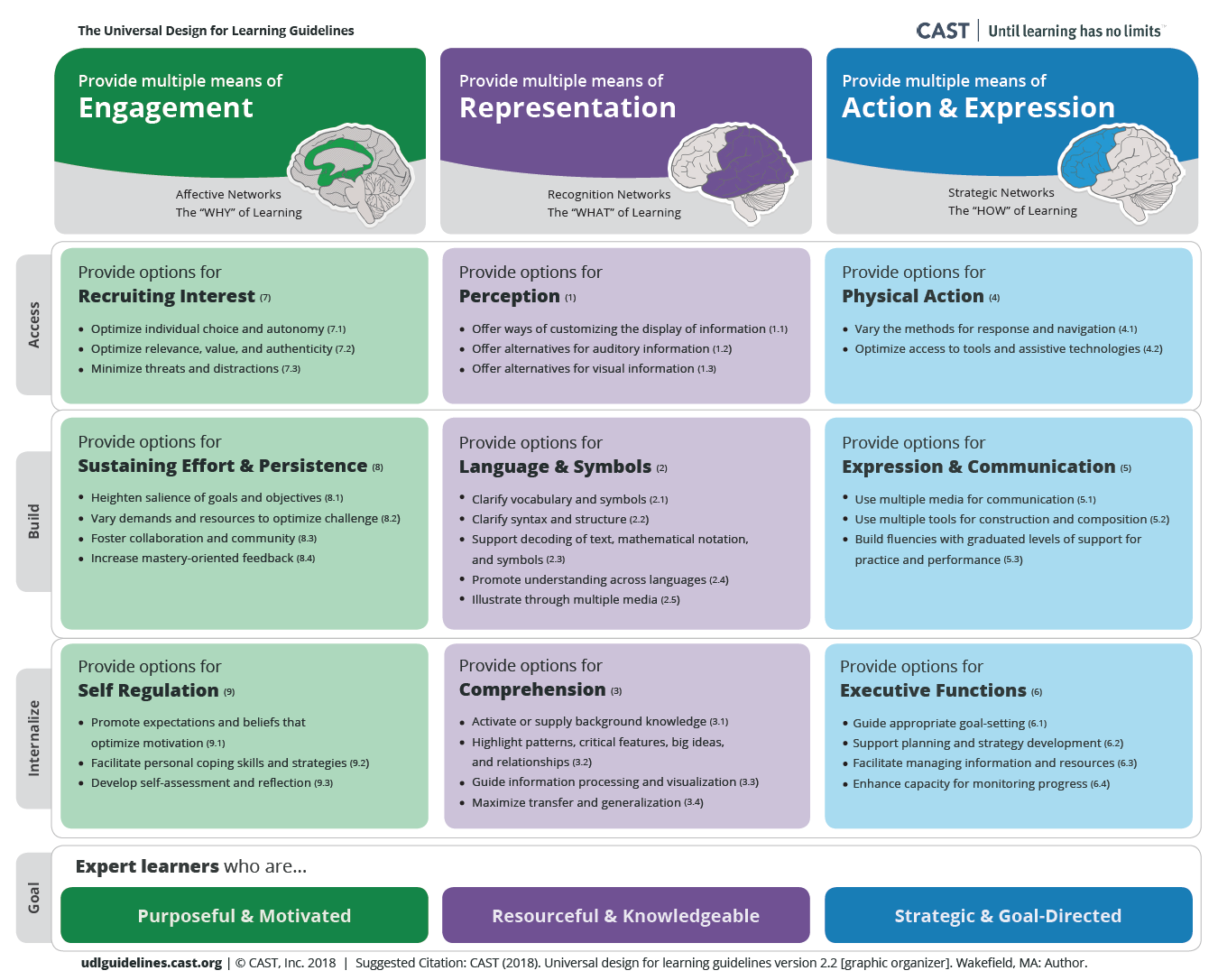 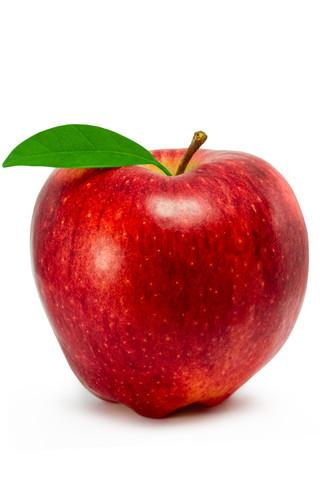 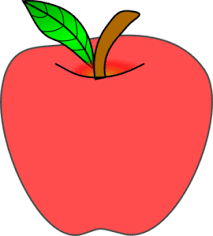 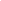 Standard: 